PAROCHIE ONZE-LIEVE-VROUW VAN SION                                  PAROCHIEKERN MAASLAND: H. MARIA MAGDALENA 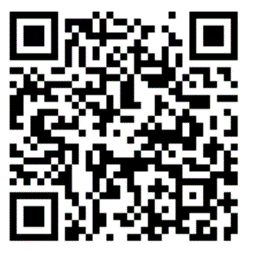   Het parochiesecretariaat is bereikbaar op 	  Dinsdag- en woensdagmorgen van 09.15 uur - 12.15 uur  Telefoon: 010 - 5912055   E-mailadres:       maasland@onzelievevrouwvansion.nl   Web-site SION:  www.onzelievevrouwvansion.nl en/of                                www.kerkentemaasland.nl   Banknr.NL63RABO0340400439 t.n.v. R.K. Parochie O.L.V. van Sion Heilig: St. Jansmis Eucharistisch gebed: 731 en Als wij dan eten van dit Brood Onze Vader:Vredewens:Lam Gods: St. JansmisCommunielied: Tijd van levenZending en zegen: Gesproken  Slotlied: God is die goed isRefrein:	God is die goed is, woorden van liefde doet,Vrede voor mensen is, tijd geeft van leven.Zoals de adelaar jongen op vleugels draagt, draagt Hij zijn mensen als vrienden op handen.Licht in hun ogen gunt Hij de levenden, wonen in stilte doet Hij de doden.			Refr.Zolang er woorden tussen de mensen zijn is Hij te horen en sprekend nabij.Nooit en te nimmer gaat Hij geborgen, dichtbij en ver is Hij van ons vandaan.God is die goed is, woorden van liefde doet, vrede voor mensen is, tijd geeft van leven.		Refr.Lijden en levenIn de avond, na zonsondergang, bracht men allen die lijdend of bezeten waren, bij Hem. Marcus 1, 32-33Vijfde zondag door het jaar – 4 februari 2024Voorganger: pater Peelen m.m.v. St. Caecilia Openingslied: Hoort hoe God met mensen omgaatcouplet 1,10,12 en 13 (GvL 619) EERSTE LEZING Job, 7, 1-4. 6-7Uit het boek JobJob sprak: Moet de mens niet zwoegen op aarde, dagen maken van een dagloner? Hij snakt naar schaduw, ziet verlangend uit naar betaling. Zo ken ik vruchteloze maanden en nachten lang van getob. 's Avonds denk ik: wanneer wordt het morgen? en "s morgens: wanneer wordt het avond? En zolang het licht is ben ik ziek van onrust. Mijn dagen verschieten sneller dan een weversspoel, ze lopen af, de draad is ten einde. Bedenk dat mijn leven een ademtocht is, dat mijn ogen het geluk niet meer zullen zien.  Woord van de Heer –Wij danken God.Tussenzang: Psalm 147 TWEEDE  LEZING   1 Korintiërs, 9, 16-19. 22-23Uit de eerste brief van de apostel Paulus aan de Korintiërs Dat ik het evangelie predik is voor mij geen reden om te roemen: ik kan niet anders. Wee mij als ik het evangelie niet verkondig ! Deed ik het uit eigen beweging dan had ik recht op loon; maar zo is het niet: het is een taak die mij is toevertrouwd. Wat is dan mijn verdienste? Dat ik het evangelie kosteloos verkondig en geen gebruik maak van het recht aan de prediking verbonden. Van allen onafhankelijk, heb ik mij de slaaf van allen gemaakt om er zoveel mogelijk voor Christus te winnen. Met de zwakken ben ik zwak geworden om de zwakken te winnen. Alles ben ik voor allen om er tot elke prijs enkelen te redden. En ik doe alles voor het evangelie om er ook zelf deel aan te krijgen. Woord van de Heer –Wij danken God.Tussenzang: Uw woorden, Heer, zij geest en leven (GvL 257) EVANGELIE   Marcus, 1, 29-39 Lezing uit het heilig evangelie volgens MarcusIn die tijd toen Jezus uit de synagoge kwam ging Hij met Jakobus en Johannes naar het huis van Simon en Andreas. De schoonmoeder van Simon lag met koorts te bed; zij spraken Hem aanstonds over haar. Hij ging naar haar toe, pakte ze bij de hand en deed haar opstaan; zij werd vrij van koorts en bediende hen. In de avond, na zonsondergang, bracht men allen die lijdend of bezeten waren bij Hem. Heel de stad stroomde voor de deur samen. Velen die aan allerhande ziekten leden genas Hij en Hij dreef tal van geesten uit, maar Hij liet niet toe dat de boze geesten spraken, omdat zij Hem kenden. Vroeg, nog diep in de nacht, stond Hij op, ging naar buiten en begaf zich naar een eenzame plaats waar Hij bleef bidden. Simon en diens metgezellen kwamen Hem achterop en toen ze Hem gevonden hadden zeiden ze: „Iedereen zoekt U." Hij antwoordde hun: „Laten we ergens anders heen gaan, naar de dorpen in de omtrek, opdat Ik ook daar kan prediken. „Daartoe immers ben Ik uitgegaan. "Hij trok door heel Galilea, predikte in hun synagogen en dreef de boze geesten uit.Woord van de Heer –Wij danken GodAcclamatie: Gelukkig die het woord hoort en het beleeft (GvL 270b)Geloofsbelijdenis: bidden Voorbede en intenties: Laat ons bidden, Heer luister naar onsKlaarmaken van de tafel (met collecte) lied:  Ave Maria (Haagh) Eucharistisch gebedPr.: De Heer zij met u. A.: En met uw geest. Pr.: Verheft uw hart.A.: Wij zijn met ons hart bij de Heer. Pr.: Brengen wij dank aan de Heer, onze God. A.: Hij is onze dankbaarheid waardig.(Prefatie III van de zondagen door het jaar)Pr Heilige Vader, machtige eeuwige God, om recht te doen aan uw heerlijkheid, om heil en genezing te vinden zullen wij U danken, altijd en overal.Uw grootheid is niet te doorgronden: in uw goddelijke kracht zijt Gij de zwakke mens te hulp gekomen. Uit onze eigen sterfelijkheid hebt Gij het geneesmiddel ten leven genomen en aan hen die verloren waren, hebt Gij langs de weg van hun ondergang behoud en redding gebracht door Christus onze Heer.Door wie de engelen, die eeuwig staan voor uw troon, U vol vreugde aanbidden, Koning in majesteit. Laat nu ook onze stemmen meeklinken in dit koor, wij smeken U - en dat ook onze hulde wordt gehoord, als U ter eer dit lied wordt aangeheven:Intenties en mededelingen 4 februari 2024WEEK 6IntentiesVoor Clazina Johanna Maria Willemse- GrootscholtenIn liefdevolle herinnering aan Piet Bierkens Een dankbare herinnering aan Arie Vijverberg, en om zegen over de gezinnenIn liefdevolle herinnering aan Plonie van Noordt- van Mil In dankbare herinnering aan Ton Hersbach en om zegen over zijn gezin In dankbare herinnering aan Jan AmmerlaanIn dankbare herinnering aan Ria Kolmeijer- Munnik In dankbare herinnering aan Martin van Iersel Jeanne van Marrewijk- Enthoven Voor Kees Lansbergen en om zegen over zijn gezinMededelingenIn Schipluiden is maandag overleden mw. Annie vd Knaap- Vermeulen. Zij is de echtgenote van Jan vd Knaap, de dirigent van St. Caecilia. Haar uitvaartdienst is op dinsdag 6 februari  om 11 uur in de kerk aldaar. Een delegatie van koor St. Caecilia zal daar samen met het koor van Schipluiden zingen onder leiding van Wil Kania.Gisteren zaterdag 3 februari 0m 19.00 uur is in de kerk van Den Hoorn pastoor Broeders geïnstalleerd in de parochiegemeenschappen van Sion en St. Ursula.In een bijzondere viering met als voorgangers alle leden van het Pastorale Team is pastoor Broeders welkom geheten in onze parochies. Hij zal op 11 februari voor de eerste keer voorgaan in deze kerk. In de vastentijd gaan we weer elke ochtend om 9.00u m.u.v. de zondag wandelen. De eerste keer op 14 februari. Na een korte opening in het parochiecentrum met een Bijbellezing,  een gebed en soms een lied gaan we samen op pad. Ook besteden we aandacht aan het vastenproject. In het parochieblad leest u daar meer over. Wisselend wordt er gestart in Maasland, Den Hoorn en Schipluiden. Na de wandeling van ongeveer een half uur komen we weer terug en kunnen we onder het genot van een kopje koffie of thee gezellig napraten. De opzet is oecumenisch. Ook lopen er soms groepen kinderen van de scholen uit alle drie de kernen mee. Zo geeft  jong en oud op deze manier  invulling aan de vastentijd.619Openingslied:  “Hoort hoe God met mensen omgaat”couplet 1,10,12 en 13 Openingswoord  Schuldbelijdenis:    Heer ontferm U: St. JansmisEer aan God: St. JansmisGebed: Eerste Lezing    Ps 147Antwoordpsalm Tweede lezing257Alleluia(-lied):  “Uw woorden, Heer, zij geest en leven”Evangelielezing : 270bAcclamatie: “Gelukkig die het woord hoort en het beleeft”OverwegingGeloofsbelijdenis: biddenVoorbede en intenties, zingen: “Laat ons bidden, Heer luister naar ons”Klaarmaken van de tafel (met collecte) lied: “Ave Maria” (Haagh)Prefatie  Heilig: St. Jansmis731Eucharistisch gebed: Als wij dan eten van dit Brood Onze Vader: ZingenVredewens: Lam Gods: St. JansmisUitnodiging tot de communie 527Communielied: “Tijd van leven”SlotgebedMededelingen         Zending en zegen: gesprokenSlotlied: “God is die goed is”Zondag 4 feb  9:15 uur Eucharistieviering m.m.v. koor St. Caecilia Voorganger: pater PeelenDinsdag 6 feb  9:30 uur Eucharistieviering/ KBO Voorganger: Pater ThomasZaterdag 10 feb 13-16 uur Open kerk Zondag11 feb  9.15 uur Eucharistieviering m.m.v. koor St. Caecilia Voorganger: Pastoor Broeders